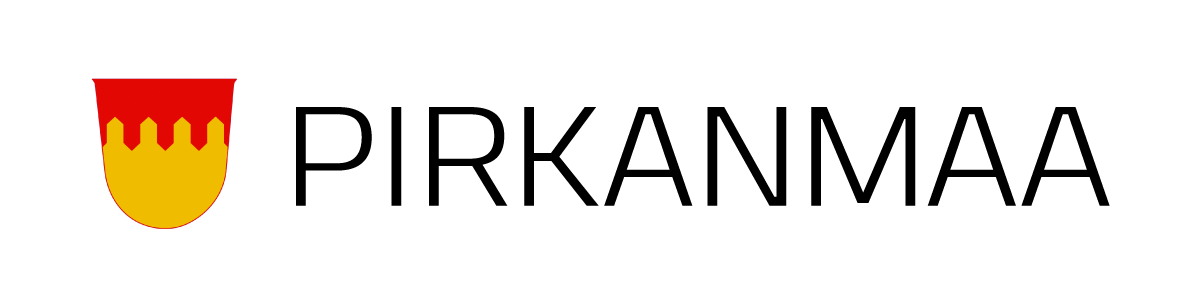 Ote: Maakuntahallitus 13.03.2017 § 40 Lausunto luonnoksesta hallituksen esitykseksi yksityistielaiksi40 § Lausunto luonnoksesta hallituksen esitykseksi yksityistielaiksi 	 1                            PÖYTÄKIRJANOTE	3/2017             Sivu 1KokouspäivämääräMaakuntahallitus	13.03.2017	PL/24/05.00.03/201740 §	LAUSUNTO LUONNOKSESTA HALLITUKSEN ESITYKSEKSI YKSITYISTIELAIKSILiikenne- ja viestintäministeriö on 25.1.2017 päivätyllä kirjeellään pyytänyt Pirkanmaan liiton lausuntoa luonnoksesta hallituksen esitykseksi yksityistielaiksi ja eräiksi siihen liittyviksi laeiksi. Lausunto on pyydetty toimittamaan viimeistään 21.3.2017.Nyt annetulla esityksellä ehdotetaan säädettäväksi uusi yksityistielaki, joka korvaisi vuonna 1963 voimaan tulleen lain yksityisistä teistä. Samalla tehtäisiin vähäisiä, lähinnä teknisiä muutoksia kiinteistönmuodostamislakiin, maankäyttö- ja rakennuslakiin, kestävän metsätalouden määräaikaiseen rahoituslakiin, ratalakiin, ulkoilulakiin, vesistöhankkeiden johdosta suoritettavista tilusjärjestelyistä annettuun lakiin, ympäristövahinkojen korvaamisesta annettuun lakiin, yhteismetsälakiin, kaivoslakiin ja valtion metsätalousosakeyhtiöstä annettuun lakiin.Esitetyn lain tavoitteena olisi antaa edellytykset yksityistieverkon kehittämiselle ja ylläpidolle nykyisissä olosuhteissa huomioiden muun muassa kaupungistumisen ja maaseudun ikärakenteen muutoksen sekä toisaalta luonnonvaratalouden ja elinkeinoelämän tarpeet. Yksityisteitä koskeva lainsäädäntöä selkeytettäisiin ja modernisoitaisiin niin kirjoitustavaltaan kuin sisällöltään. Tarpeettomat, vanhentuneet ja muun lainsäädännön kanssa päällekkäiset säännökset poistettaisiin.Yksityisten toimijoiden omistamia yksityisteitä on Suomessa noin 360 000 kilometriä. Liikenteellisesti merkittävimpiä yksityisteitä ovat valtion apuun oikeutetut tiet, joita on nykyään noin 55 000 kilometriä. Pysyvän asutuksen käytössä olevia teitä on noin 90 000 km. Yksityisteiden rakentaminen ja kunnossapito rahoitetaan pitkälti yksityisten, yksityistien varrella asuvien ihmisten toimesta.Yksityisteille suunnatut valtionavustukset ovat olleet laskusuunnassa jo monen vuoden ajan. Tällä hetkellä yksityisteiden valtionavustusmäärärahan perustaso on 3 miljoonaa euroa. Tällä hallituskaudella siihen lisättiin korjausvelkapaketeista yhteensä 30 miljoonaa euroa vuosille 2016-2019, mutta vuonna 2020 määräraha palautuisi ennalleen 3 miljoonaan euroon. Käytännössä Liikennevirasto päättää yksityisteiden valtionavustusmäärärahan jaosta ELY-keskuksille.Lakimuutoksen keskeiset ehdotuksetVoimassa olevan lain yksityistä teistä rakenne on lukuisten osauudistusten seurauksena muodostunut sekavaksi ja osittain epäloogiseksi. Esityksen mukaisessa uudessa yksityistielaissa pykälät otsikoitaisiin ja järjestettäisiin uudelleen niin, että uusi laki olisi informatiivisempi ja helpommin luettava. Laista poistettaisiin ajan saatossa turhiksi käyneitä pykäliä sekä karsittaisiin muun lainsäädännön kanssa päällekkäistä sääntelyä. Tieoikeuden käsitettä esitetään laajennettavaksi sisältämään sähkö- ja viestintäjohdot ja muut kiinteistöjen käyttöä palvelevat rakenteet, rakennelmat ja laitteet.Esityksen tavoitteena on antaa tiekunnille entistä enemmän vastuuta omista päätöksistään ja toimintatavoistaan. Tiekuntia koskevaan sääntelyyn lisättäisiin esteellisyyttä koskevat säännökset. Esityksessä mahdollistettaisiin myös yksityisteiden tienpidon ja hallinnoinnin siirtäminen ulkopuoliselle taholle. Tavoitteena on laajentaa yksityisteiden tienpidon maksajapohjaa. Yksityisteiden ulkopuolisten käyttö käännettäisiin lähtökohtaisesti luvanvaraiseksi. Jokamiehen oikeuksiin ei kuitenkaan puututtaisi. Tieoikeus voitaisiin jatkossa perustaa myös yhteiskunnan julkisille toimijoille (valtio, kunta, maakunta), jos ne toimillaan ohjaavat liikennettä yksityistielle.                         PÖYTÄKIRJANOTE	3/2017           Sivu 2KokouspäivämääräMaakuntahallitus	 13.03.2017Osana kuntien tehtävien vähentämistä tielautakunnat lakkautettaisiin ja niiden tehtävät siirrettäisiin yksityistietoimituksessa Maanmittauslaitoksen tai tietyissä tapauksissa kunnan kiinteistörekisterin pitäjän hoidettavaksi, maaoikeuteen sekä maakuntauudistuksen yhteydessä perustettavaan valtion lupa- ja valvontavirastoon. Toimituksia esitetään tähän liittyen kevennettäväksi ja jopa purettavaksi. Lisäksi maakunnille ja kunnille säädettäisiin mahdollisuus perustaa yksityistieasioille sovittelu- ja neuvontaelimiä.Yksityistielain valtionavustuskriteereitä esitetään selkeytettäviksi ja karsittaviksi. Avustuskriteereiksi jätettäisiin ainoastaan yksityistien järjestäytyneisyys sekä yksityistietä koskevan tiedon olemassaolo, ajantasaisuus ja avoimuus. Valtionavustustehtävän hoitamisesta ja yksityisteiden lauttapaikkojenavustamisesta	säädettäisiin	maakuntalain	ratkaisujen	mukaisesti. 
Valtionavustustehtävää hoitaisivat jatkossa maakunnat. Avustuskriteerien karsimisella olisi tarkoitus antaa maakunnille mahdollisimman laaja valinnanvapaus päättää, miten avustamiseen käytettävissä oleva määräraha sen alueella käytetään. Kuntien avustamismahdollisuuksiin ei tehtäisi muutosta, ja se säilyisi vapaaehtoisena.Esityksen mukaan uudessa yksityistielaissa täsmennettäisiin asemakaava-alueilla olevien yksityisteiden asemaa. Kunnille säädettäisiin velvollisuus antaa arvio asemakaava-alueella sijaitsevan yksityistien tilanteesta viiden vuoden välein niin vaadittaessa. Lisäksi kunnan olisi otettava hoitoonsa kaava-alueella sijaitseva tai kaava-alueelle johtava yksityistie, mikäli yksityistien liikenne huomattavasti lisääntyy asemakaavan toteuttamisen seurauksena.Lakiluonnos siihen liittyvine asiakirjoineen löytyy osoitteesta: https://www.lvm.fi/yksityistielaki Liikennesuunnittelija Rissanen ja edunvalvontapäällikkö Koskela:Yksityistielain uudistamisen tarve on ilmeinen ja tavoite lainsäädännön selkeyttämisestä on erittäin kannatettava ja odotettu. Yksityistiet ovat tärkeä osa liikenneverkkoa: ne turvaavat merkittävän väestöjoukon päivittäiset kulkuyhteydet ja mahdollistavat elinkeinotoiminnan erityisesti maa- ja metsätalousvaltaisilla alueilla. On ilahduttavaa, että lakivalmistelussa on kiinnitetty erityistä huomiota sekä käyttäjien että maanomistajien tarpeisiin. Maakunnan näkökulmasta yksityistiet ovat myös osa liikennejärjestelmää ja liikenneverkon toimivuutta niin asumistarpeiden kuin elinkeinoelämän tarpeiden perusteella.Yksityistielakiluonnos osoittaa tehtäviä monille eri viranomaistahoille sekä valtion, maakunnan että kunnan tasolla. Esimerkiksi yksityistietoimitusta anottaisiin Maanmittauslaitokselta tai kunnalta mikäli kunta vastaa kiinteistörekisterin pitämisestä alueella. Valtionavustusten määrän päättäisi eduskunta, niiden kohdentumisen maakunnille liikenne- ja viestintäministeriö ja alueellisesta avustusten jaosta vastaisi maakunta. Maakunnat ja kunnat voisivat perustaa erikseen tai yhdessä sovittelu- ja neuvontaelimen yksityistieasioita ratkomaan. Myös tulevalle valtion lupa- ja valvontaviranomaiselle on osoitettu tehtäviä. Kuntien, maakuntien ja valtion väliset toimivaltasuhteet ja kokonaisuuden hahmottaminen ovat hankalia maakuntauudistukseen liittyvän lainsäädännön (ml. erityislainsäädäntö) ollessa vielä käsittelyssä.Jatkossa maakunta jakaisi valtionavustukset alueellaan ja kunnille jäisi edelleen oikeus myöntää omia avustuksia. Lisäksi maakunnat ja kunnat voisivat perustaa yksityistieasioita käsittelevän neuvonta- ja sovitteluelimen tai tarjota muutoin neuvonta- ja sovittelupalveluita yksityistieasioissa. Edellä mainitut tehtävät tulevat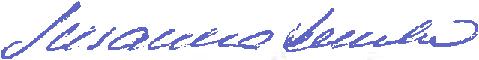 vaatimaan maakunnan ja kuntien välistä tiivistä yhteistyötä, jotta päällekkäinen työ saadaan karsittua.Maakuntien ja kuntien mahdollisuus olla osakkaana tiekunnassa on perusteltua. Tuleville maakunnille kuulunee myös muun muassa ulkoilureittitehtäviä, jolloin on tarpeen pohtia ulkoilureitille johtavien yksityisteiden yleisen käytön perusteita.Maakunnille osoitetut yksityisteiden valtionavustusten jakotehtävät edellyttävät maakunnalta riittävää resurssia tehtävän hoitamiseen. Tämä on jo maakunnan valmistelutyössä syytä ottaa huomioon. Samoin sovittelu- ja neuvotteluelimen perustaminen ja toiminta edellyttävät maakunnalta riittävää resursointia. Tämän voidaan kuitenkin arvioida keventävän oikeusprosessitarpeita, jolloin panostus on kannattava.Päätösesitys. Maakuntajohtaja Halme: Maakuntahallitus päättää,antaa liikenne- ja viestintäministeriölle luonnoksesta yksityislaiksi seuraavan lausunnon:Pirkanmaan liiton mielestä yksityistielain uudistamisen tarve on ilmeinen ja tavoite lainsäädännön selkeyttämisestä on erittäin kannatettava ja odotettu. Yksityistiet ovat tärkeä osa liikenneverkkoa: ne turvaavat merkittävän väestöjoukon päivittäiset kulkuyhteydet ja mahdollistavat elinkeinotoiminnan erityisesti maa- ja metsätalousvaltaisilla alueilla. On ilahduttavaa, että lakivalmistelussa on kiinnitetty erityistä huomiota sekä käyttäjien että maanomistajien tarpeisiin. Maakunnan näkökulmasta yksityistiet ovat myös osa liikennejärjestelmää ja liikenneverkon toimivuutta niin asumistarpeiden kuin elinkeinoelämän tarpeiden perusteella.Yksityistielakiluonnos osoittaa tehtäviä monille eri viranomaistahoille sekä valtion, maakunnan että kunnan tasolla. Kuntien, maakuntien ja valtion väliset toimivaltasuhteet ja kokonaisuuden hahmottaminen ovat kuitenkin hankalia maakuntauudistukseen liittyvän lainsäädännön (ml. erityislainsäädäntö) ollessa vielä käsittelyssä.Maakuntien ja kuntien mahdollisuus olla osakkaana tiekunnassa on perusteltua. Tuleville maakunnille kuulunee myös muun muassa ulkoilureittitehtäviä, joiden sisältöä ei ole vielä tarkasti määritelty. Voi olla tarpeen pohtia ulkoilureitille johtavien yksityisteiden yleisen käytön perusteita.Maakunnille osoitetut yksityisteiden valtionavustusten jakotehtävät edellyttävät maakunnalta riittävää resurssia tehtävän hoitamiseen. Tämä on jo maakunnan valmistelutyössä syytä ottaa huomioon. Samoin sovittelu- ja neuvotteluelimen perustaminen ja toiminta edellyttävät maakunnalta riittävää resursointia. Tämän voidaan kuitenkin arvioida keventävän oikeusprosessitarpeita, jolloin panostus on kannattava.Pirkanmaan liitto pitää luonnosta hallituksen esitykseksi yksityislaiksi pääperiaatteiltaan ja tavoitteiltaan onnistuneena ja kannatettavana.Päätös.           Päätösesitys hyväksyttiin.Lisätietoja:	Maakuntakaavoitusjohtaja	Laakkonen-Pöntys, p. 03 248 1230karoliina.laakkonen-pontys@pirkanmaa.fiMaakuntahallitusPÖYTÄKIRJANOTE	312017	Sivu 3Kokouspäivämäärä13.03.2017